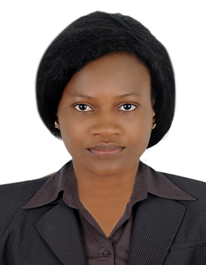                                                                                                                                                                                                         NAME: LOBBE Email: lobbe.388236@2freemail.com CAREER OBJECTIVEWith over four years’(4)  experience in customer service, sales associate WELLE is a hardworking resourceful and a diligent lady with strong communication skill, patient and time conscious.She is seeking a position where her professional experience can be utilized to bring positive impact in an organization.KEYS SKILLSPatienceAttentivenessClear Communication SkillsKnowledge of the ProductAbility to Use Positive LanguageTime Management SkillsAbility to "Read" CustomersWORK EXPERIENCE2015 – 2017BINT CosmeticsDubai, UAE                                                                                                         Sales Representative (part time)ResponsibilitiesEvaluate clients’ skin condition and appearance.Discuss available treatments and determine which products will improve the clients’ skin quality.Remove unwanted hair using wax, sugar or laser treatment.Clean the skin before applying makeup.Recommend skincare products, such as cleansers, lotions, or creams.Teach and advise clients on how to apply makeup and how to take care of their skin.Refer clients to other skincare specialists, such as a dermatologist, for serious skin problems.Sterilize equipment and clean work areas.2013 - 2014Gelato Ice Cream                        Dubai        Customer Service AgentResponsibilitiesHave a thorough knowledge of our restaurantDeliver professional, courteous, and efficient service to our GuestsGreet Guests and build rapport by asking questions and initiating conversationOffer suggestions by using suggestive selling techniquesComplete assigned side work and dutiesPresent Guests their check and settle paymentPractice teamwork by helping co-workersTrain and guide other Servers as requested by your ManagerPerform other task as assigned by your managerEDUCATIONAL QUALIFICATIONOrdinary levelAdvanced levelDiploma in nursingLANGUAGE SKILLSEnglishFrench